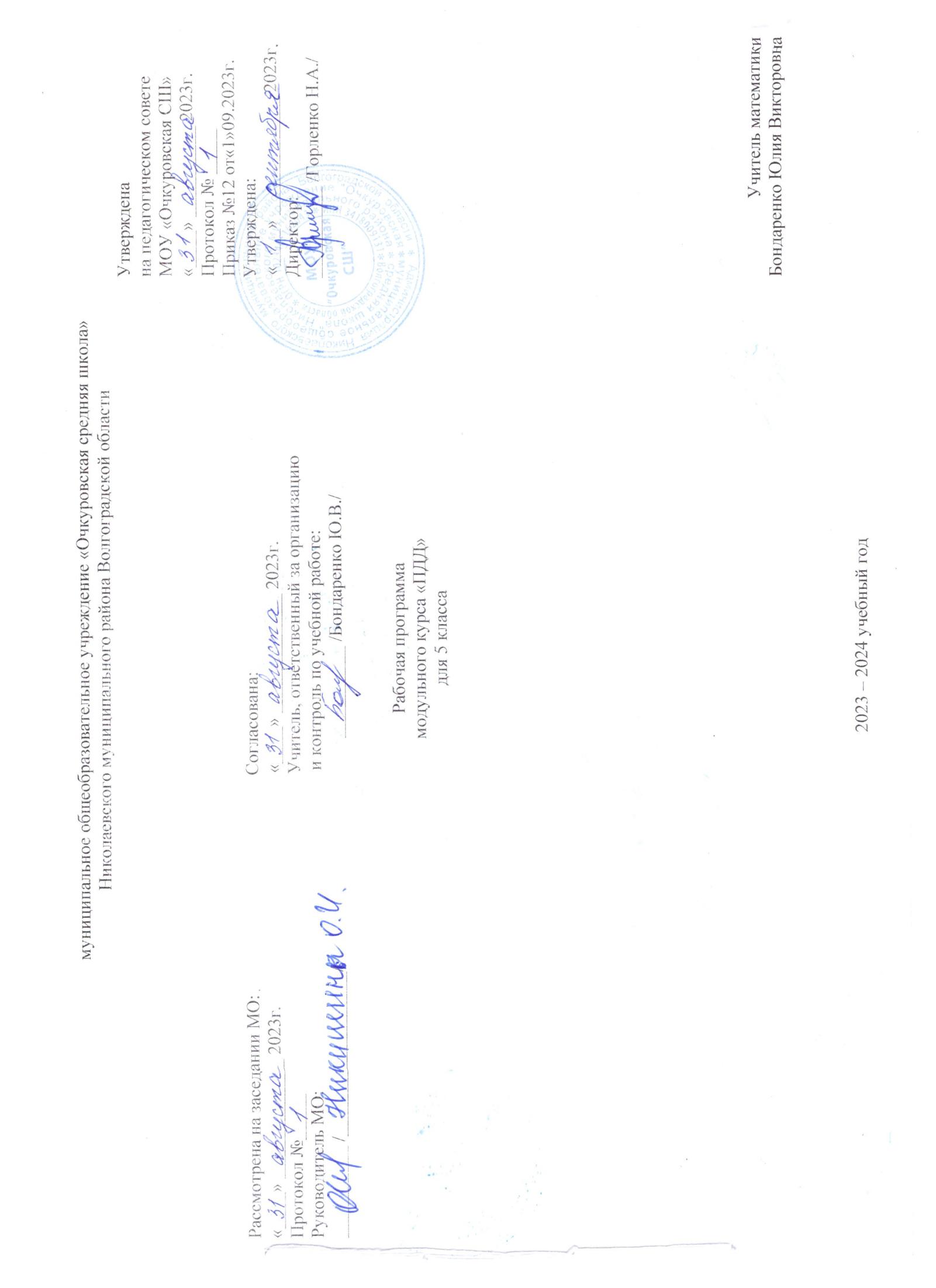 муниципальное общеобразовательное учреждение «Очкуровская средняя школа»Николаевского муниципального района Волгоградской области                                                                                                                                                                                                                  Утверждена                                                                                                                                                                                                                  на педагогическом совете                                                                                                                                                                                                                  МОУ «Очкуровская СШ»                                                                                                                                                                                                                  «____» __________ 2023г.                                                                                                                                                                                                                  Протокол № _____                                                                                                                                                                                                                  Приказ №12 от«1»09.2023г.Рассмотрена на заседании МО:                                                Согласована:                                                                                      Утверждена:«____» _____________ 2023г.                                                   «____» _____________ 2023г.                                                          «____» _____________ 2023г.Протокол №_____                                                                      Учитель, ответственный за организацию                                       Директор:Руководитель МО:                                                                      и контроль по учебной работе:                                                       __________ /Горленко Н.А./__________ /__________________/                                                  __________ /Бондаренко Ю.В./Рабочая программамодульного курса «ПДД»для 5 классаУчитель математикиБондаренко Юлия Викторовна2023 – 2024 учебный годПрограмма модульного курса создана с учетом рекомендаций работников ГИББД, интересов детей и их возрастных особенностей. Способствует охране жизни и здоровья юных граждан, защите их прав и законных интересов путем предупреждения дорожно-транспортных происшествий.Цель: создание условий для формирования у школьников устойчивых навыков безопасного поведения на улицах и дорогах. Целевые параметры правил безопасного поведения на улицах и дорогах:относиться к правилам дорожного движения как к важной общественной ценности;владеть методами предупреждения ДДТТ и оказания первой помощи пострадавшим при ДТП, навыками пропаганды ПДД;владеть навыками безопасного поведения на улицах и дорогах;-знакомство с требованиями, предъявляемыми к пешеходам, пассажирам и велосипедистам, привитие навыков правильного поведения на улице и в случае дорожно- транспортного происшествия.Задачи:формировать у обучающихся устойчивые навыки соблюдения и выполнения правил дорожного движения;привить культуру безопасного поведения на дорогах;применять современные формы и методы обучения и воспитания детей, инновационные технологии, направленные на предупреждение несчастных случаев на улицах и во дворах;воспитать грамотных участников дорожного движения, формировать уважительное отношение к законам дороги, достигнуть осознания объективной целесообразности действующих правил и требований дорожного движения;- привить первичные навыки оказания первой медицинской помощи при ДТП. Программа базируется на системном подходе к решению проблемы профилактики дорожно-транспортного травматизма всех субъектов образовательного процесса.Планируемые результаты:Личностные результаты:повышение правовой культуры участников дорожного движения;оценивание правильности и безопасности поведения на улицах и дороге пешеходов и водителей транспортных средств.Метапредметные результаты:адекватное понимание информации устного и письменного сообщения;способность извлекать информацию из различных источников, включая средства массовой инфомации, ресурсы Интернета; свободно пользоваться справочной литературой, в том числе и на электронных носителях;овладение приемами отбора и систематизации материала на определенную тему; умение вести самостоятельный поиск информации; способность к преобразованию, сохранению и передаче информации, полученной в результате чтения или аудирования;- способность определять цели предстоящей учебной деятельности (индивидуальной и коллективной), последовательность действий, оценивать достигнутые результаты и адекватно формулировать их в устной и письменной формах.Предметные результаты:этические нормы отношений и правила безопасного поведения пешеходов и пассажиров на улице, дороге и в общественном транспорте;запрещающие, предупреждающие, предписывающие, информационно -указательные знаки, их назначение и места установки на улицах и дорогах;назначение дорожной разметки и виды разметки на пешеходных переходах;правила безопасного поведения школьников при движении группой и колонной по улице и загородной дороге;движение на велосипеде по дороге и улице.Основные требования к знаниям и умениям учащихся:Знать:правила дорожного движения;группы знаков и их назначение, место установки;назначение дорожной разметки и её виды;правила безопасного поведения на улице, на дороге;правила пользования общественным и личным транспортом; Уметь:самостоятельно определять места для безопасного перехода улиц и дорог;пользоваться общественным транспортом;применять знания правил дорожного движения на практике.Содержание учебного курса«Дорожная азбука»: Правила движения – закон улиц и дорог. Причины дорожно-транспортных происшествий. Назначение дорожной разметки.«Правила дорожного движения»: Сигналы светофора с дополнительными секциями. Сигналы регулировщика. Дорожные знаки и их назначение. Организация дорожного движения. Правила перехода улиц и дорог. Типичные опасные ситуации на дорогах с пешеходами. Порядок движения групп детей в городе и за городом. Скрытые опасности на дороге. Дорожные «ловушки». Предупредительные сигналы водителей. Транспортные средства и дорожное движение. Железнодорожный переезд. Правила перехода и переезда. Правила езды на велосипеде. Культура транспортного поведения и ответственность за нарушение ПДД.«Обобщение»: Итоговое занятие. Календарно-тематическое планирование№ п/пТема урокаКоли честв о часовПланируемые результатыДатаДатаПримечание№ п/пТема урокаКоли честв о часовПланируемые результатыпланфактПримечание«Дорожная азбука» (3 часа)«Дорожная азбука» (3 часа)«Дорожная азбука» (3 часа)«Дорожная азбука» (3 часа)«Дорожная азбука» (3 часа)«Дорожная азбука» (3 часа)«Дорожная азбука» (3 часа)1Правила движения – закон улиц и дорог1Предметные: знать правила дорожного движения; назначение дорожной разметки и её виды; возможные причины и последствия дорожно- транспортных происшествий;Метапредметные: адекватное понимание информации устного и письменного сообщения; способность извлекать информацию из различных источников, включая средства массовой информации, ресурсы Интернета; свободно пользоваться справочной литературой, в том числе и на электронных носителях; овладение приемами отбора и систематизации материала на определенную тему; умение вести самостоятельный поиск информации; способность к преобразованию, сохранению и передаче информации, полученной в результате чтения или аудирования;2Причины	дорожно- транспортных происшествий1Предметные: знать правила дорожного движения; назначение дорожной разметки и её виды; возможные причины и последствия дорожно- транспортных происшествий;Метапредметные: адекватное понимание информации устного и письменного сообщения; способность извлекать информацию из различных источников, включая средства массовой информации, ресурсы Интернета; свободно пользоваться справочной литературой, в том числе и на электронных носителях; овладение приемами отбора и систематизации материала на определенную тему; умение вести самостоятельный поиск информации; способность к преобразованию, сохранению и передаче информации, полученной в результате чтения или аудирования;3Назначение	дорожной разметки11способность определять цели предстоящей учебной деятельности (индивидуальной и коллективной), последовательность действий, оценивать достигнутые результаты и адекватно формулировать их в устной и письменной формах.Личностные: повышение правовой культуры участников дорожного движения.«Правила дорожного движения» (13 часов)«Правила дорожного движения» (13 часов)«Правила дорожного движения» (13 часов)«Правила дорожного движения» (13 часов)«Правила дорожного движения» (13 часов)«Правила дорожного движения» (13 часов)«Правила дорожного движения» (13 часов)«Правила дорожного движения» (13 часов)4Сигналы	светофора	с дополнительными секциями.Сигналы регулировщика1Предметные: знать правила дорожного движения; группы знаков и их назначение, место установки; назначение дорожной разметки и её виды; возможные сигналы регулировщика, а также сигналы светофора с дополнительными секциями; правила перехода улиц и дорог; возможные опасные ситуации на дорогах и способы их разрешения; порядок и правила действий при групповых движениях по городу или за ним; предупредительные сигналы водителей; виды транспортных средств и разрешенное движение на них; правила перехода и переезда железнодорожных путей; правила езды на велосипедеМетапредметные: адекватное понимание информации устного и письменного сообщения;способность извлекать информацию из различных источников, включая средства массовой информации, ресурсы Интернета; свободно пользоваться справочной литературой, в том числе и на электронных носителях;овладение приемами отбора и систематизации материала на определенную тему; умение вести самостоятельный поиск информации; способность к преобразованию, сохранению и передаче информации, полученной в результате чтения или аудирования;способность определять цели предстоящей учебной деятельности (индивидуальной и коллективной), последовательность действий, оценивать достигнутые результаты и адекватно формулировать их в  устной и письменной формах.Личностные: повышение правовой культуры участников дорожного движения.Предметные: знать правила дорожного движения; группы знаков и их назначение, место установки; назначение дорожной разметки и её виды; возможные сигналы регулировщика, а также сигналы светофора с дополнительными секциями; правила перехода улиц и дорог; возможные опасные ситуации на дорогах и способы их разрешения; порядок и правила действий при групповых движениях по городу или за ним; предупредительные сигналы водителей; виды транспортных средств и разрешенное движение на них; правила перехода и переезда железнодорожных путей; правила езды на велосипедеМетапредметные: адекватное понимание информации устного и письменного сообщения;способность извлекать информацию из различных источников, включая средства массовой информации, ресурсы Интернета; свободно пользоваться справочной литературой, в том числе и на электронных носителях;овладение приемами отбора и систематизации материала на определенную тему; умение вести самостоятельный поиск информации; способность к преобразованию, сохранению и передаче информации, полученной в результате чтения или аудирования;способность определять цели предстоящей учебной деятельности (индивидуальной и коллективной), последовательность действий, оценивать достигнутые результаты и адекватно формулировать их в  устной и письменной формах.Личностные: повышение правовой культуры участников дорожного движения.5Дорожные	знаки	и	их назначение2Предметные: знать правила дорожного движения; группы знаков и их назначение, место установки; назначение дорожной разметки и её виды; возможные сигналы регулировщика, а также сигналы светофора с дополнительными секциями; правила перехода улиц и дорог; возможные опасные ситуации на дорогах и способы их разрешения; порядок и правила действий при групповых движениях по городу или за ним; предупредительные сигналы водителей; виды транспортных средств и разрешенное движение на них; правила перехода и переезда железнодорожных путей; правила езды на велосипедеМетапредметные: адекватное понимание информации устного и письменного сообщения;способность извлекать информацию из различных источников, включая средства массовой информации, ресурсы Интернета; свободно пользоваться справочной литературой, в том числе и на электронных носителях;овладение приемами отбора и систематизации материала на определенную тему; умение вести самостоятельный поиск информации; способность к преобразованию, сохранению и передаче информации, полученной в результате чтения или аудирования;способность определять цели предстоящей учебной деятельности (индивидуальной и коллективной), последовательность действий, оценивать достигнутые результаты и адекватно формулировать их в  устной и письменной формах.Личностные: повышение правовой культуры участников дорожного движения.Предметные: знать правила дорожного движения; группы знаков и их назначение, место установки; назначение дорожной разметки и её виды; возможные сигналы регулировщика, а также сигналы светофора с дополнительными секциями; правила перехода улиц и дорог; возможные опасные ситуации на дорогах и способы их разрешения; порядок и правила действий при групповых движениях по городу или за ним; предупредительные сигналы водителей; виды транспортных средств и разрешенное движение на них; правила перехода и переезда железнодорожных путей; правила езды на велосипедеМетапредметные: адекватное понимание информации устного и письменного сообщения;способность извлекать информацию из различных источников, включая средства массовой информации, ресурсы Интернета; свободно пользоваться справочной литературой, в том числе и на электронных носителях;овладение приемами отбора и систематизации материала на определенную тему; умение вести самостоятельный поиск информации; способность к преобразованию, сохранению и передаче информации, полученной в результате чтения или аудирования;способность определять цели предстоящей учебной деятельности (индивидуальной и коллективной), последовательность действий, оценивать достигнутые результаты и адекватно формулировать их в  устной и письменной формах.Личностные: повышение правовой культуры участников дорожного движения.6Дорожные	знаки	и	их назначение2Предметные: знать правила дорожного движения; группы знаков и их назначение, место установки; назначение дорожной разметки и её виды; возможные сигналы регулировщика, а также сигналы светофора с дополнительными секциями; правила перехода улиц и дорог; возможные опасные ситуации на дорогах и способы их разрешения; порядок и правила действий при групповых движениях по городу или за ним; предупредительные сигналы водителей; виды транспортных средств и разрешенное движение на них; правила перехода и переезда железнодорожных путей; правила езды на велосипедеМетапредметные: адекватное понимание информации устного и письменного сообщения;способность извлекать информацию из различных источников, включая средства массовой информации, ресурсы Интернета; свободно пользоваться справочной литературой, в том числе и на электронных носителях;овладение приемами отбора и систематизации материала на определенную тему; умение вести самостоятельный поиск информации; способность к преобразованию, сохранению и передаче информации, полученной в результате чтения или аудирования;способность определять цели предстоящей учебной деятельности (индивидуальной и коллективной), последовательность действий, оценивать достигнутые результаты и адекватно формулировать их в  устной и письменной формах.Личностные: повышение правовой культуры участников дорожного движения.Предметные: знать правила дорожного движения; группы знаков и их назначение, место установки; назначение дорожной разметки и её виды; возможные сигналы регулировщика, а также сигналы светофора с дополнительными секциями; правила перехода улиц и дорог; возможные опасные ситуации на дорогах и способы их разрешения; порядок и правила действий при групповых движениях по городу или за ним; предупредительные сигналы водителей; виды транспортных средств и разрешенное движение на них; правила перехода и переезда железнодорожных путей; правила езды на велосипедеМетапредметные: адекватное понимание информации устного и письменного сообщения;способность извлекать информацию из различных источников, включая средства массовой информации, ресурсы Интернета; свободно пользоваться справочной литературой, в том числе и на электронных носителях;овладение приемами отбора и систематизации материала на определенную тему; умение вести самостоятельный поиск информации; способность к преобразованию, сохранению и передаче информации, полученной в результате чтения или аудирования;способность определять цели предстоящей учебной деятельности (индивидуальной и коллективной), последовательность действий, оценивать достигнутые результаты и адекватно формулировать их в  устной и письменной формах.Личностные: повышение правовой культуры участников дорожного движения.7Организация дорожного движения.	Правила перехода улиц и дорог1Предметные: знать правила дорожного движения; группы знаков и их назначение, место установки; назначение дорожной разметки и её виды; возможные сигналы регулировщика, а также сигналы светофора с дополнительными секциями; правила перехода улиц и дорог; возможные опасные ситуации на дорогах и способы их разрешения; порядок и правила действий при групповых движениях по городу или за ним; предупредительные сигналы водителей; виды транспортных средств и разрешенное движение на них; правила перехода и переезда железнодорожных путей; правила езды на велосипедеМетапредметные: адекватное понимание информации устного и письменного сообщения;способность извлекать информацию из различных источников, включая средства массовой информации, ресурсы Интернета; свободно пользоваться справочной литературой, в том числе и на электронных носителях;овладение приемами отбора и систематизации материала на определенную тему; умение вести самостоятельный поиск информации; способность к преобразованию, сохранению и передаче информации, полученной в результате чтения или аудирования;способность определять цели предстоящей учебной деятельности (индивидуальной и коллективной), последовательность действий, оценивать достигнутые результаты и адекватно формулировать их в  устной и письменной формах.Личностные: повышение правовой культуры участников дорожного движения.Предметные: знать правила дорожного движения; группы знаков и их назначение, место установки; назначение дорожной разметки и её виды; возможные сигналы регулировщика, а также сигналы светофора с дополнительными секциями; правила перехода улиц и дорог; возможные опасные ситуации на дорогах и способы их разрешения; порядок и правила действий при групповых движениях по городу или за ним; предупредительные сигналы водителей; виды транспортных средств и разрешенное движение на них; правила перехода и переезда железнодорожных путей; правила езды на велосипедеМетапредметные: адекватное понимание информации устного и письменного сообщения;способность извлекать информацию из различных источников, включая средства массовой информации, ресурсы Интернета; свободно пользоваться справочной литературой, в том числе и на электронных носителях;овладение приемами отбора и систематизации материала на определенную тему; умение вести самостоятельный поиск информации; способность к преобразованию, сохранению и передаче информации, полученной в результате чтения или аудирования;способность определять цели предстоящей учебной деятельности (индивидуальной и коллективной), последовательность действий, оценивать достигнутые результаты и адекватно формулировать их в  устной и письменной формах.Личностные: повышение правовой культуры участников дорожного движения.8Типичные	опасные ситуации на дорогах с пешеходами2Предметные: знать правила дорожного движения; группы знаков и их назначение, место установки; назначение дорожной разметки и её виды; возможные сигналы регулировщика, а также сигналы светофора с дополнительными секциями; правила перехода улиц и дорог; возможные опасные ситуации на дорогах и способы их разрешения; порядок и правила действий при групповых движениях по городу или за ним; предупредительные сигналы водителей; виды транспортных средств и разрешенное движение на них; правила перехода и переезда железнодорожных путей; правила езды на велосипедеМетапредметные: адекватное понимание информации устного и письменного сообщения;способность извлекать информацию из различных источников, включая средства массовой информации, ресурсы Интернета; свободно пользоваться справочной литературой, в том числе и на электронных носителях;овладение приемами отбора и систематизации материала на определенную тему; умение вести самостоятельный поиск информации; способность к преобразованию, сохранению и передаче информации, полученной в результате чтения или аудирования;способность определять цели предстоящей учебной деятельности (индивидуальной и коллективной), последовательность действий, оценивать достигнутые результаты и адекватно формулировать их в  устной и письменной формах.Личностные: повышение правовой культуры участников дорожного движения.Предметные: знать правила дорожного движения; группы знаков и их назначение, место установки; назначение дорожной разметки и её виды; возможные сигналы регулировщика, а также сигналы светофора с дополнительными секциями; правила перехода улиц и дорог; возможные опасные ситуации на дорогах и способы их разрешения; порядок и правила действий при групповых движениях по городу или за ним; предупредительные сигналы водителей; виды транспортных средств и разрешенное движение на них; правила перехода и переезда железнодорожных путей; правила езды на велосипедеМетапредметные: адекватное понимание информации устного и письменного сообщения;способность извлекать информацию из различных источников, включая средства массовой информации, ресурсы Интернета; свободно пользоваться справочной литературой, в том числе и на электронных носителях;овладение приемами отбора и систематизации материала на определенную тему; умение вести самостоятельный поиск информации; способность к преобразованию, сохранению и передаче информации, полученной в результате чтения или аудирования;способность определять цели предстоящей учебной деятельности (индивидуальной и коллективной), последовательность действий, оценивать достигнутые результаты и адекватно формулировать их в  устной и письменной формах.Личностные: повышение правовой культуры участников дорожного движения.9Типичные	опасные ситуации на дорогах с пешеходами2Предметные: знать правила дорожного движения; группы знаков и их назначение, место установки; назначение дорожной разметки и её виды; возможные сигналы регулировщика, а также сигналы светофора с дополнительными секциями; правила перехода улиц и дорог; возможные опасные ситуации на дорогах и способы их разрешения; порядок и правила действий при групповых движениях по городу или за ним; предупредительные сигналы водителей; виды транспортных средств и разрешенное движение на них; правила перехода и переезда железнодорожных путей; правила езды на велосипедеМетапредметные: адекватное понимание информации устного и письменного сообщения;способность извлекать информацию из различных источников, включая средства массовой информации, ресурсы Интернета; свободно пользоваться справочной литературой, в том числе и на электронных носителях;овладение приемами отбора и систематизации материала на определенную тему; умение вести самостоятельный поиск информации; способность к преобразованию, сохранению и передаче информации, полученной в результате чтения или аудирования;способность определять цели предстоящей учебной деятельности (индивидуальной и коллективной), последовательность действий, оценивать достигнутые результаты и адекватно формулировать их в  устной и письменной формах.Личностные: повышение правовой культуры участников дорожного движения.Предметные: знать правила дорожного движения; группы знаков и их назначение, место установки; назначение дорожной разметки и её виды; возможные сигналы регулировщика, а также сигналы светофора с дополнительными секциями; правила перехода улиц и дорог; возможные опасные ситуации на дорогах и способы их разрешения; порядок и правила действий при групповых движениях по городу или за ним; предупредительные сигналы водителей; виды транспортных средств и разрешенное движение на них; правила перехода и переезда железнодорожных путей; правила езды на велосипедеМетапредметные: адекватное понимание информации устного и письменного сообщения;способность извлекать информацию из различных источников, включая средства массовой информации, ресурсы Интернета; свободно пользоваться справочной литературой, в том числе и на электронных носителях;овладение приемами отбора и систематизации материала на определенную тему; умение вести самостоятельный поиск информации; способность к преобразованию, сохранению и передаче информации, полученной в результате чтения или аудирования;способность определять цели предстоящей учебной деятельности (индивидуальной и коллективной), последовательность действий, оценивать достигнутые результаты и адекватно формулировать их в  устной и письменной формах.Личностные: повышение правовой культуры участников дорожного движения.10Порядок	движения	групп детей в городе и за городом1Предметные: знать правила дорожного движения; группы знаков и их назначение, место установки; назначение дорожной разметки и её виды; возможные сигналы регулировщика, а также сигналы светофора с дополнительными секциями; правила перехода улиц и дорог; возможные опасные ситуации на дорогах и способы их разрешения; порядок и правила действий при групповых движениях по городу или за ним; предупредительные сигналы водителей; виды транспортных средств и разрешенное движение на них; правила перехода и переезда железнодорожных путей; правила езды на велосипедеМетапредметные: адекватное понимание информации устного и письменного сообщения;способность извлекать информацию из различных источников, включая средства массовой информации, ресурсы Интернета; свободно пользоваться справочной литературой, в том числе и на электронных носителях;овладение приемами отбора и систематизации материала на определенную тему; умение вести самостоятельный поиск информации; способность к преобразованию, сохранению и передаче информации, полученной в результате чтения или аудирования;способность определять цели предстоящей учебной деятельности (индивидуальной и коллективной), последовательность действий, оценивать достигнутые результаты и адекватно формулировать их в  устной и письменной формах.Личностные: повышение правовой культуры участников дорожного движения.Предметные: знать правила дорожного движения; группы знаков и их назначение, место установки; назначение дорожной разметки и её виды; возможные сигналы регулировщика, а также сигналы светофора с дополнительными секциями; правила перехода улиц и дорог; возможные опасные ситуации на дорогах и способы их разрешения; порядок и правила действий при групповых движениях по городу или за ним; предупредительные сигналы водителей; виды транспортных средств и разрешенное движение на них; правила перехода и переезда железнодорожных путей; правила езды на велосипедеМетапредметные: адекватное понимание информации устного и письменного сообщения;способность извлекать информацию из различных источников, включая средства массовой информации, ресурсы Интернета; свободно пользоваться справочной литературой, в том числе и на электронных носителях;овладение приемами отбора и систематизации материала на определенную тему; умение вести самостоятельный поиск информации; способность к преобразованию, сохранению и передаче информации, полученной в результате чтения или аудирования;способность определять цели предстоящей учебной деятельности (индивидуальной и коллективной), последовательность действий, оценивать достигнутые результаты и адекватно формулировать их в  устной и письменной формах.Личностные: повышение правовой культуры участников дорожного движения.11Скрытые	опасности	на дороге.		Дорожные«ловушки»1Предметные: знать правила дорожного движения; группы знаков и их назначение, место установки; назначение дорожной разметки и её виды; возможные сигналы регулировщика, а также сигналы светофора с дополнительными секциями; правила перехода улиц и дорог; возможные опасные ситуации на дорогах и способы их разрешения; порядок и правила действий при групповых движениях по городу или за ним; предупредительные сигналы водителей; виды транспортных средств и разрешенное движение на них; правила перехода и переезда железнодорожных путей; правила езды на велосипедеМетапредметные: адекватное понимание информации устного и письменного сообщения;способность извлекать информацию из различных источников, включая средства массовой информации, ресурсы Интернета; свободно пользоваться справочной литературой, в том числе и на электронных носителях;овладение приемами отбора и систематизации материала на определенную тему; умение вести самостоятельный поиск информации; способность к преобразованию, сохранению и передаче информации, полученной в результате чтения или аудирования;способность определять цели предстоящей учебной деятельности (индивидуальной и коллективной), последовательность действий, оценивать достигнутые результаты и адекватно формулировать их в  устной и письменной формах.Личностные: повышение правовой культуры участников дорожного движения.Предметные: знать правила дорожного движения; группы знаков и их назначение, место установки; назначение дорожной разметки и её виды; возможные сигналы регулировщика, а также сигналы светофора с дополнительными секциями; правила перехода улиц и дорог; возможные опасные ситуации на дорогах и способы их разрешения; порядок и правила действий при групповых движениях по городу или за ним; предупредительные сигналы водителей; виды транспортных средств и разрешенное движение на них; правила перехода и переезда железнодорожных путей; правила езды на велосипедеМетапредметные: адекватное понимание информации устного и письменного сообщения;способность извлекать информацию из различных источников, включая средства массовой информации, ресурсы Интернета; свободно пользоваться справочной литературой, в том числе и на электронных носителях;овладение приемами отбора и систематизации материала на определенную тему; умение вести самостоятельный поиск информации; способность к преобразованию, сохранению и передаче информации, полученной в результате чтения или аудирования;способность определять цели предстоящей учебной деятельности (индивидуальной и коллективной), последовательность действий, оценивать достигнутые результаты и адекватно формулировать их в  устной и письменной формах.Личностные: повышение правовой культуры участников дорожного движения.12Предупредительные сигналы водителей1Предметные: знать правила дорожного движения; группы знаков и их назначение, место установки; назначение дорожной разметки и её виды; возможные сигналы регулировщика, а также сигналы светофора с дополнительными секциями; правила перехода улиц и дорог; возможные опасные ситуации на дорогах и способы их разрешения; порядок и правила действий при групповых движениях по городу или за ним; предупредительные сигналы водителей; виды транспортных средств и разрешенное движение на них; правила перехода и переезда железнодорожных путей; правила езды на велосипедеМетапредметные: адекватное понимание информации устного и письменного сообщения;способность извлекать информацию из различных источников, включая средства массовой информации, ресурсы Интернета; свободно пользоваться справочной литературой, в том числе и на электронных носителях;овладение приемами отбора и систематизации материала на определенную тему; умение вести самостоятельный поиск информации; способность к преобразованию, сохранению и передаче информации, полученной в результате чтения или аудирования;способность определять цели предстоящей учебной деятельности (индивидуальной и коллективной), последовательность действий, оценивать достигнутые результаты и адекватно формулировать их в  устной и письменной формах.Личностные: повышение правовой культуры участников дорожного движения.Предметные: знать правила дорожного движения; группы знаков и их назначение, место установки; назначение дорожной разметки и её виды; возможные сигналы регулировщика, а также сигналы светофора с дополнительными секциями; правила перехода улиц и дорог; возможные опасные ситуации на дорогах и способы их разрешения; порядок и правила действий при групповых движениях по городу или за ним; предупредительные сигналы водителей; виды транспортных средств и разрешенное движение на них; правила перехода и переезда железнодорожных путей; правила езды на велосипедеМетапредметные: адекватное понимание информации устного и письменного сообщения;способность извлекать информацию из различных источников, включая средства массовой информации, ресурсы Интернета; свободно пользоваться справочной литературой, в том числе и на электронных носителях;овладение приемами отбора и систематизации материала на определенную тему; умение вести самостоятельный поиск информации; способность к преобразованию, сохранению и передаче информации, полученной в результате чтения или аудирования;способность определять цели предстоящей учебной деятельности (индивидуальной и коллективной), последовательность действий, оценивать достигнутые результаты и адекватно формулировать их в  устной и письменной формах.Личностные: повышение правовой культуры участников дорожного движения.13Транспортные	средства	и дорожное движение1Предметные: знать правила дорожного движения; группы знаков и их назначение, место установки; назначение дорожной разметки и её виды; возможные сигналы регулировщика, а также сигналы светофора с дополнительными секциями; правила перехода улиц и дорог; возможные опасные ситуации на дорогах и способы их разрешения; порядок и правила действий при групповых движениях по городу или за ним; предупредительные сигналы водителей; виды транспортных средств и разрешенное движение на них; правила перехода и переезда железнодорожных путей; правила езды на велосипедеМетапредметные: адекватное понимание информации устного и письменного сообщения;способность извлекать информацию из различных источников, включая средства массовой информации, ресурсы Интернета; свободно пользоваться справочной литературой, в том числе и на электронных носителях;овладение приемами отбора и систематизации материала на определенную тему; умение вести самостоятельный поиск информации; способность к преобразованию, сохранению и передаче информации, полученной в результате чтения или аудирования;способность определять цели предстоящей учебной деятельности (индивидуальной и коллективной), последовательность действий, оценивать достигнутые результаты и адекватно формулировать их в  устной и письменной формах.Личностные: повышение правовой культуры участников дорожного движения.Предметные: знать правила дорожного движения; группы знаков и их назначение, место установки; назначение дорожной разметки и её виды; возможные сигналы регулировщика, а также сигналы светофора с дополнительными секциями; правила перехода улиц и дорог; возможные опасные ситуации на дорогах и способы их разрешения; порядок и правила действий при групповых движениях по городу или за ним; предупредительные сигналы водителей; виды транспортных средств и разрешенное движение на них; правила перехода и переезда железнодорожных путей; правила езды на велосипедеМетапредметные: адекватное понимание информации устного и письменного сообщения;способность извлекать информацию из различных источников, включая средства массовой информации, ресурсы Интернета; свободно пользоваться справочной литературой, в том числе и на электронных носителях;овладение приемами отбора и систематизации материала на определенную тему; умение вести самостоятельный поиск информации; способность к преобразованию, сохранению и передаче информации, полученной в результате чтения или аудирования;способность определять цели предстоящей учебной деятельности (индивидуальной и коллективной), последовательность действий, оценивать достигнутые результаты и адекватно формулировать их в  устной и письменной формах.Личностные: повышение правовой культуры участников дорожного движения.14Железнодорожный переезд. Правила перехода и переезда1устной и письменной формах.Личностные: повышение правовой культуры участников дорожного движения; оценивание правильности и безопасности поведения на улицах и дороге пешеходов и водителей транспортных средств; самостоятельно определять места для безопасного перехода улиц и дорог; пользоваться общественным транспортом.15Правила	езды	на велосипеде1устной и письменной формах.Личностные: повышение правовой культуры участников дорожного движения; оценивание правильности и безопасности поведения на улицах и дороге пешеходов и водителей транспортных средств; самостоятельно определять места для безопасного перехода улиц и дорог; пользоваться общественным транспортом.16Культура	транспортного поведения		иответственность	за нарушение ПДД1устной и письменной формах.Личностные: повышение правовой культуры участников дорожного движения; оценивание правильности и безопасности поведения на улицах и дороге пешеходов и водителей транспортных средств; самостоятельно определять места для безопасного перехода улиц и дорог; пользоваться общественным транспортом.«Обобщение» (1 час)«Обобщение» (1 час)«Обобщение» (1 час)«Обобщение» (1 час)«Обобщение» (1 час)«Обобщение» (1 час)«Обобщение» (1 час)17Итоговое	занятие. Тестирование1Предметные: выявление уровня знаний правил дорожного движения. Метапредметные: формирование и развитие посредством знаний ПДД познавательных интересов, интеллектуальных и творческих способностей. Личностные: осознание значимости знания правил дорожного движения, умение применить их на практике.